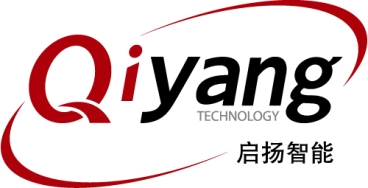 QYE101R1B8 Industrial Tablet SpecificationsVer.#: 1.02022.06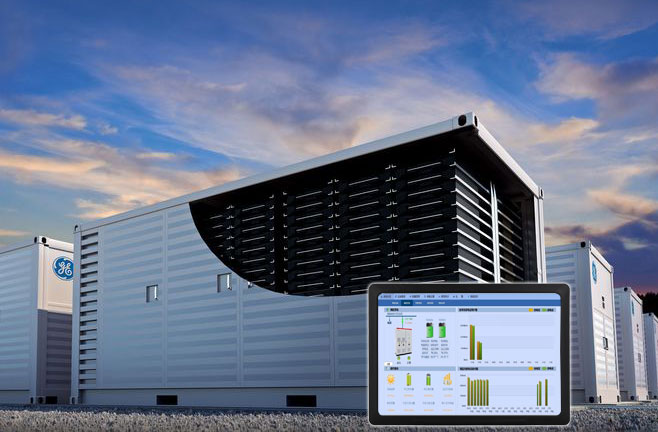 QIYANG TECHNOLOGY Co., LtdCopyright ReservedTechnical Support If you have questions about the documents, you can contact us during office hours (Monday to Friday 8:30-12:00, 13:30-17:30)  Contact us at Technical Email：supports@qiyangtech.com Technical Support Telephone No.：0571-87858811-805Official website：www.qiytech.com(Chinese）/www.qiyangtech.com(English）Information updates1. Information updatesProduct-related manuals and datasheets are constantly being improved and updated; please ensure that they are up-to-date when you use them. 2.Update notice Qiyang’s newest product information and news updates will be released through the WeChat official account, please pay attention! 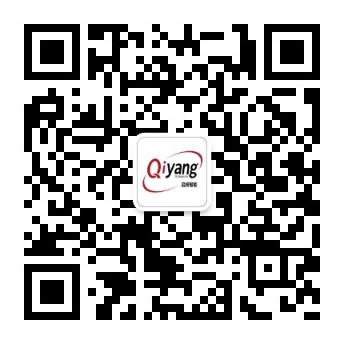 3.How to get information   After purchase, please contact the relevant sales staff to obtain the SDK.Version RecordContentsNotice: This manual introduces the hardware interface of the QYE101R1B8 Industrial Tablet. Ⅰ. Preface1.1.Company ProfileZhejiang Qiyang Intelligent Technology Co., Ltd., established in 2007, which locates in Hangzhou, Zhejiang, PRC. It is a high-end technological enterprise that specializes in exploitation, fabrication, and selling embedded computer mainboards . With 10 years of experiences, Qiyang has established the completed service chain from the design concept to mass production successfully. The R&D team is organized by 30 more technical engineers. Qiyang focus on providing functional embedded hardware, software tool and customization solutions. It has been applied to Industrial Control, Internet of Things, New Retail, Smart Medical, Electricity Device, Environmental Surveillance, Charging Pile etc.With the growth of the business, Qiyang has set up an SMT factory in Zhuji, Zhejiang province, which is 5000㎡, with a 2xSMT production line. The SMT factory performs the ISO9001 Quality Management System strictly. Relying on the solid production ability, the SMT factory’s annual capacity is about a million sets, which totally guarantee the delivery date.Qiyang has a thorough sales marketing network, professional sales ,and after-sales team to provide full technical support and service. The business has spread over 120 countries and areas, it helps the clients to introduce the products into the market efficiently and successfully.The combination and extension of research and development, production capacity, and market, that provide a solid foundation for Qiyang to provide specialized, globalized embedded hardware and software.We offer:
l.Software/Hardware Mainboard Based on the CPU solution from NXP,Rockchip,MTK,Renesas,TI,Atmel,Cirrus Logic etc, Qiyang provides the ARM development kit/system on module/industrial board and periphery products, paired tools and software for the user do further exploitation.2.Customization Service Fully taking the advantage of the technical accumulation on the ARM platform and Linux, Android, Ubuntu OS, Qiyang provides the efficient OEM/ODM service to the users.Sincerely thanks for using Qiyang’s product, we will try our best to offer you the technical supports! 1.2. Use Suggestion1)Please read this manual before using.2)Please check the packing list, and accessories to ensure there is no missing;3)Understand basic structure and composition of the products, including the hardware parameters, etc.Ⅱ. Appearance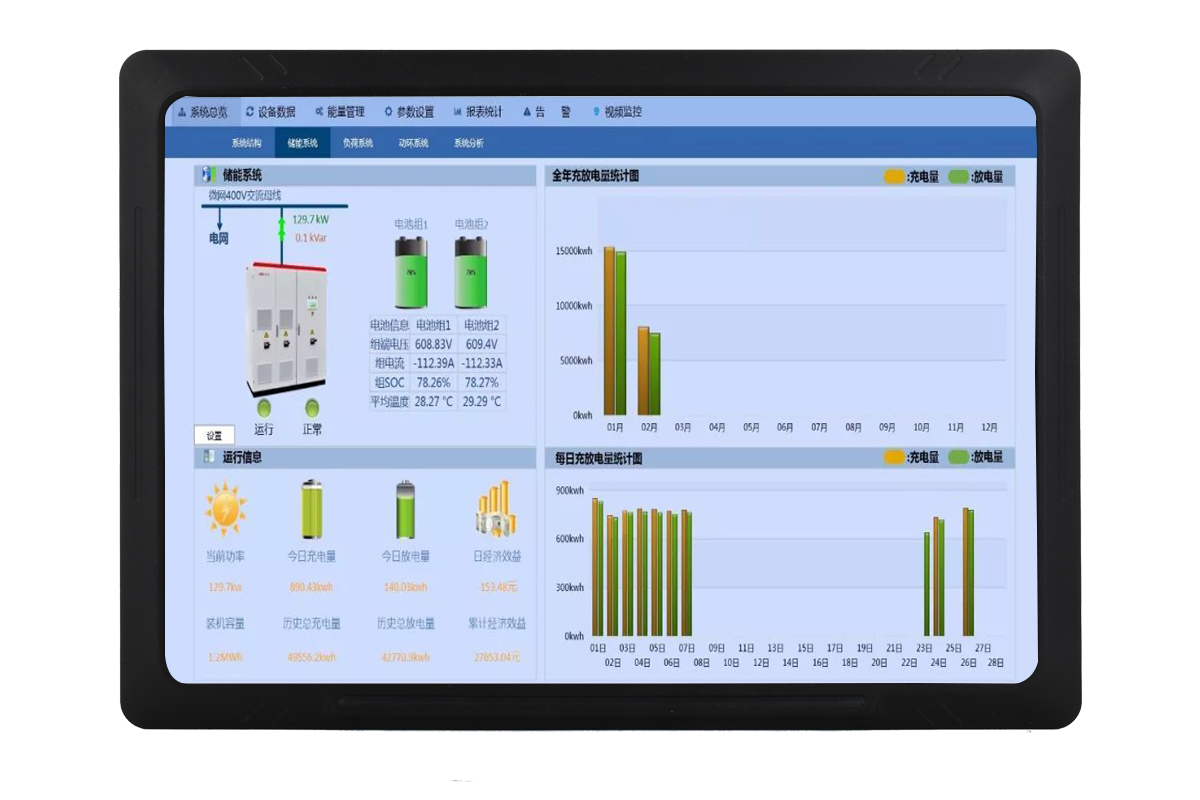                                                                    Front Side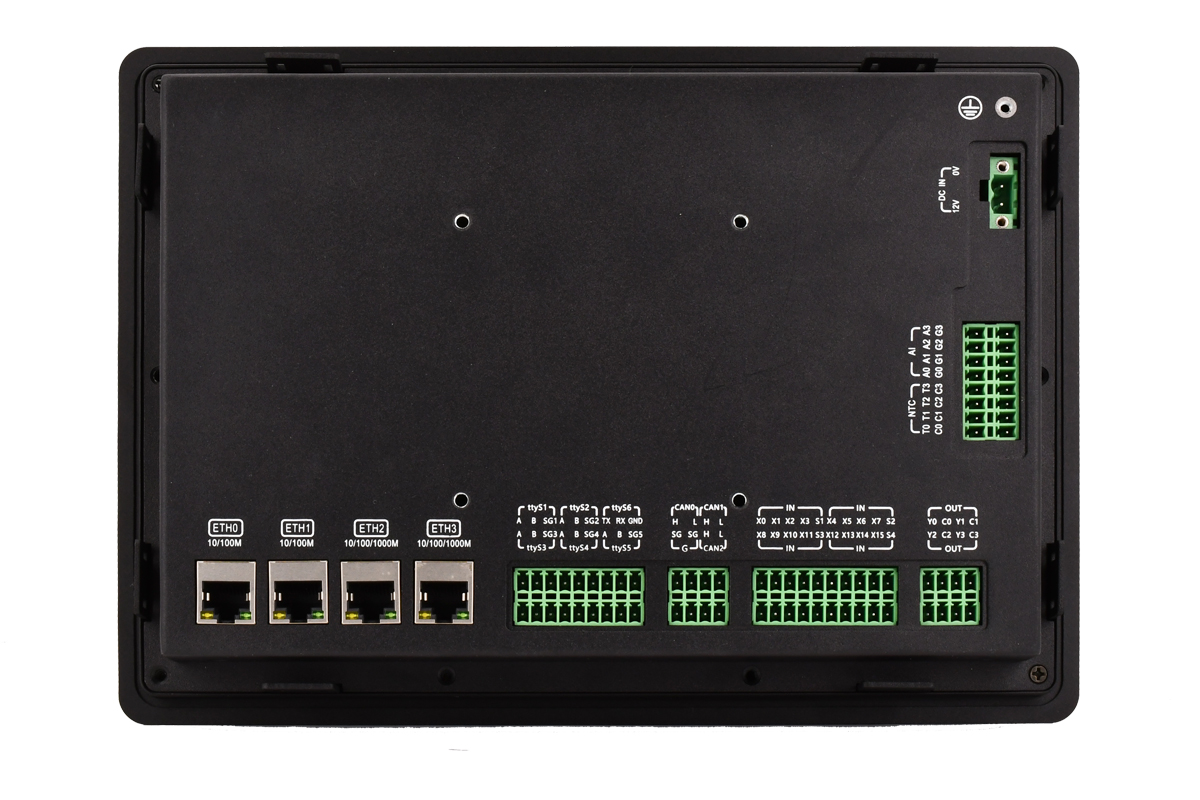 Back SideⅢ. Parameters Ⅳ. Structure &SizeDevice Dimensions:271mm x 190.6mm x 34.7mm。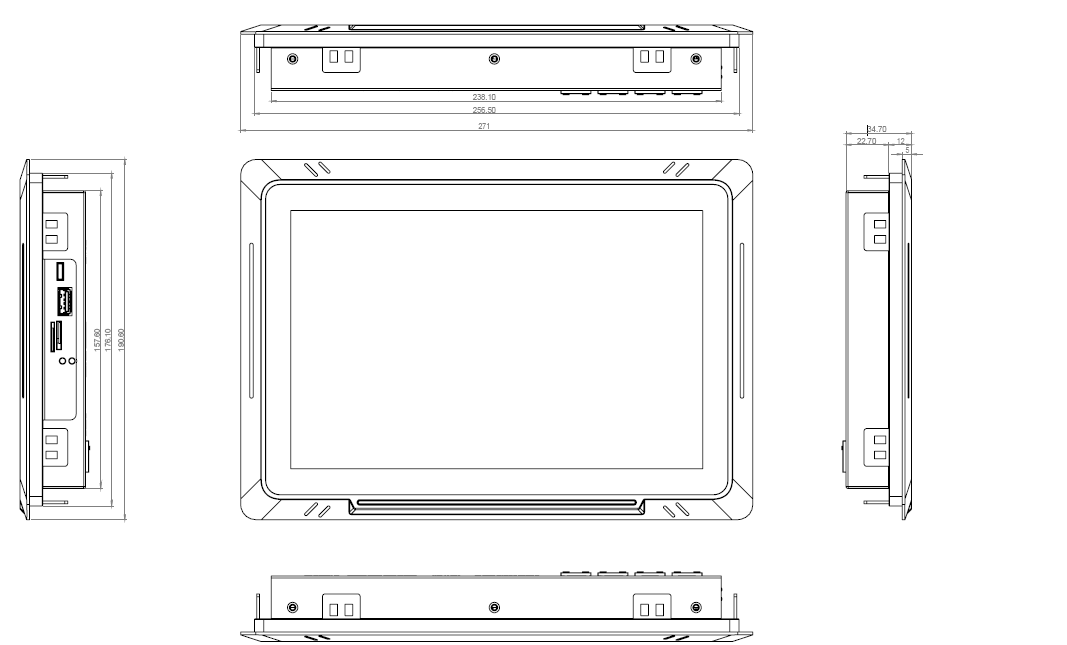 Ⅴ. Pin DefinitionBackside Connectors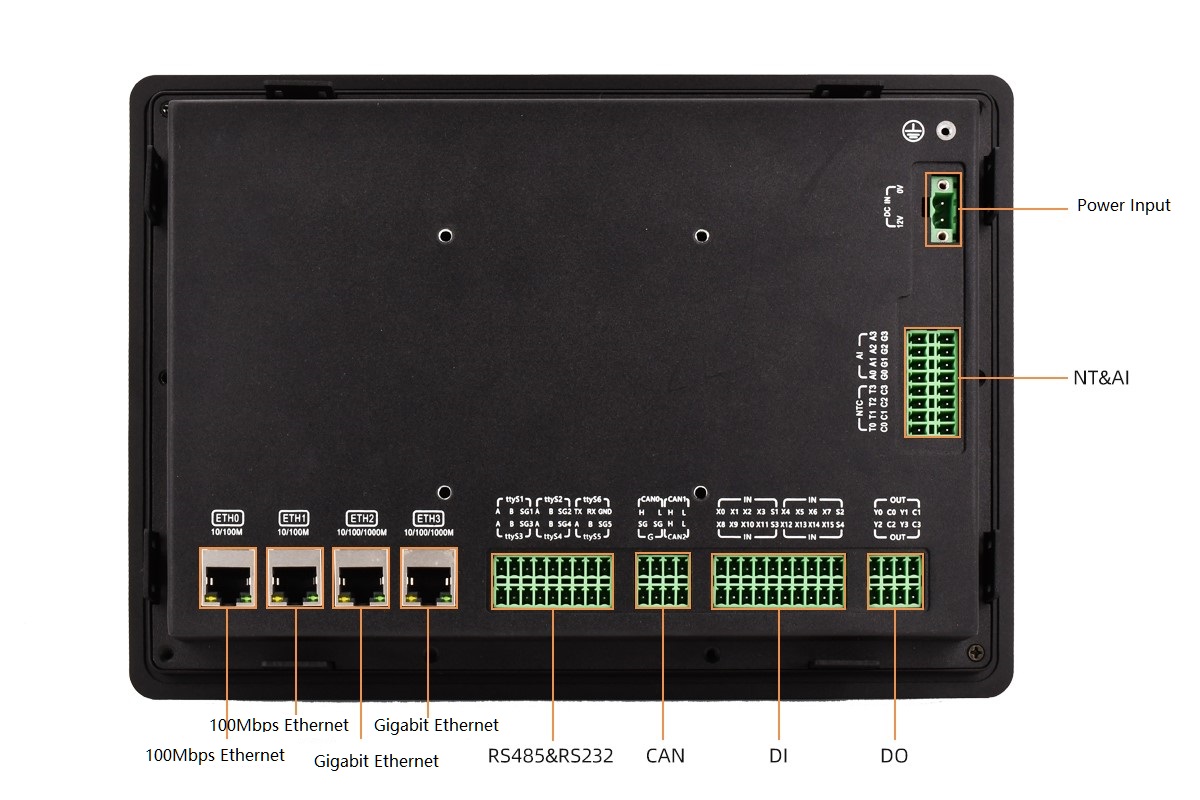  Backside Connectors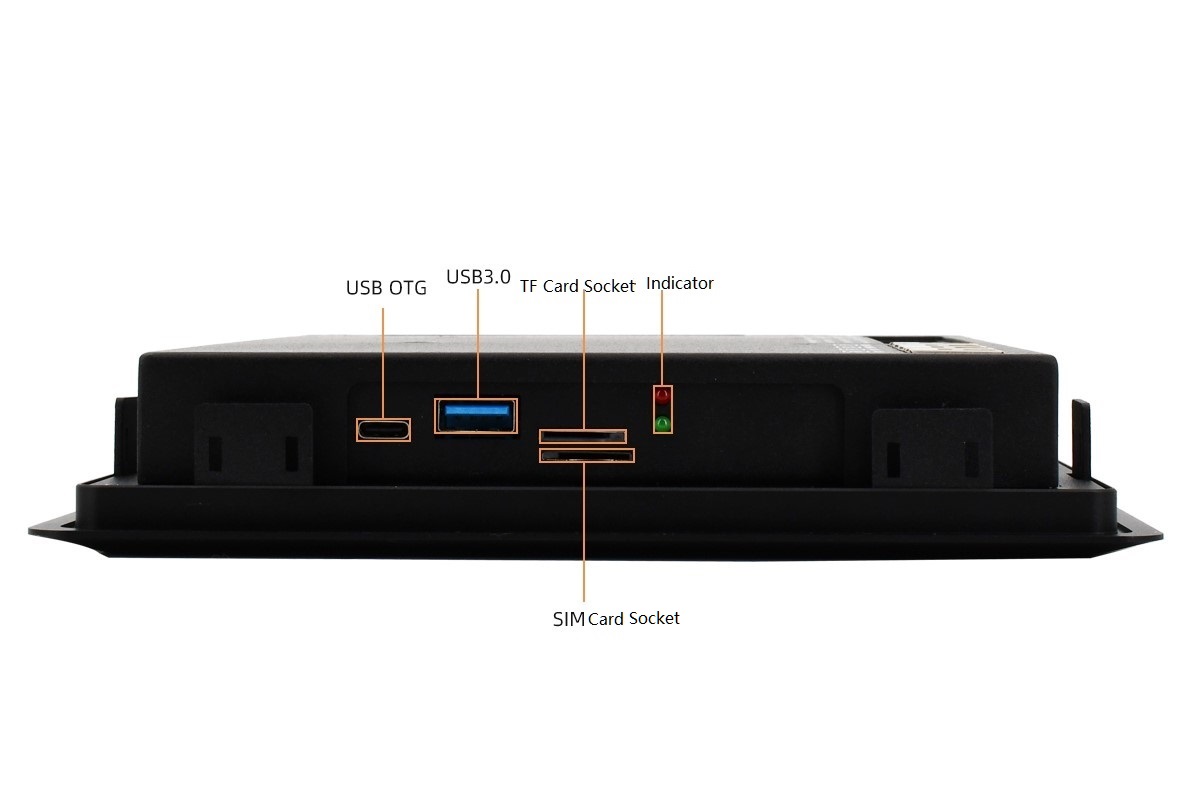 PWR-IN: EDG series-Single Row 2P 5.08MM spacing with screw thread connector               PIN Definition:RS485&RS232:EDG Series-Double Row 18P 3.81MM spacing connector             PIN Definition:CAN:EDG Series-Double Row 8P 3.81MM spacing connector             PIN Definition:DI:EDG Series-Double Row 20P 3.81MM spacing connector           PIN Definition:D0:EDG Series-Double 8P 3.81MM spacing connector            PIN DefinitionNTC&AI:EDG Series-Double 16P 3.81MM spacing connector            PIN DefinitionⅥ.Installation MethodsClip-on Installation:Installation Illustration: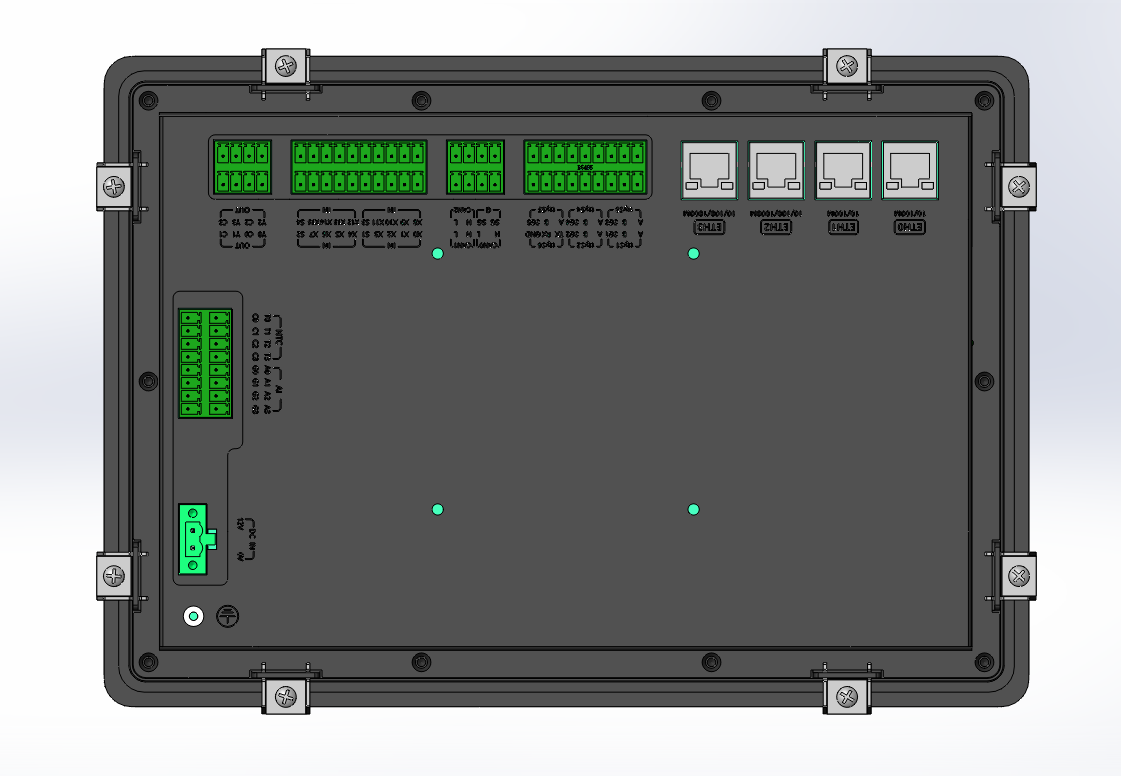 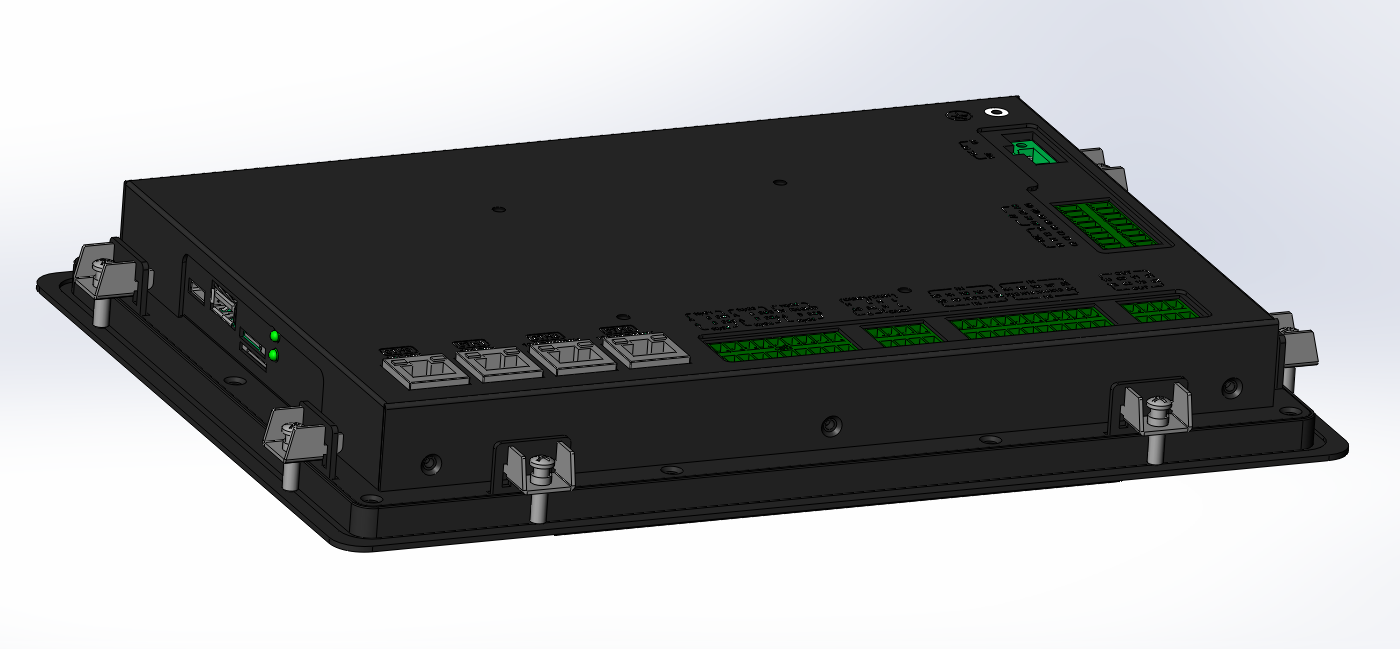 Wall-mounted Installation:Mounting Hole: International VESA standard:75mm*75mmⅦ. Shipping ListShipping List Configuration Ⅷ. CautionsPlease use DC12V±5% or 24V±5% power adapter;Adding cover plate on the device is prohibited, it may cause touch failure;Applications should avoid writing large amounts of data frequently, to prevent the EMMC storage unit from reaching its lifespan limit and causing the system to fail.It is strictly forbidden to disassemble and repair the machine without permission.Zhejiang Qiyang Intelligent Technology Co.,LtdTel：0571-87858811 / 87858822Fax：0571-89935912Technical Support：0571-87858811转805E-MAIL：supports@qiyangtech.comWebsite：http://www.qiytech.com       ADD：3rd Floor, Building A, No.6 West Park 8th Road, West    Lake Science and Technology Park, West Lake District, Hangzhou, ChinaPost Code：310030VersionHardware PlatformDescription       DateRevisor1.0First release 2023-06ScreenSize10.1 inch, full view ScreenResolution1280*800 ScreenBrightness350 CD/M2ScreenTouch PanelResistive Touch PanelPerformanceSOCNXP i.MX8M Plus processorPerformanceCPU4*ARM Cortex-A53@1.6Ghz + 1* Cortex-M7 @800MhzPerformanceGPUGC7000UL with OpenCL and Vulkan support;Support 16 GFLOPS (High Precision)OpenGL ES 3.0/3.1,Vulkan,Open CL 1.2FP,OpenVG1.1PerformanceVPUSupport 1080p60, h.265/4,VP8,VP9 video decoding Support 1080p60, h.265/4 video encodingPerformanceNPUNeural processor unit, 2.3 TOPSPerformanceMemory 4GB LPDDR4, (8GB LPDDR4 optional)PerformanceStorage 16GB eMMC (32GB eMMC/64GB eMMC)PerformancePMICNXP PCA9450 PMUPortsEthernet2-ch 10/100/1000Mbps Ethernet, RJ45 typePortsEthernet2-ch 10/100Mbps Ethernet, RJ45 typePortsCommunicationDebug UART (RS232), baud rate :115200bps, inbuiltPortsCommunication1-ch RS232, isolated, baud rate: 9600bps~112500bpsPortsCommunication5-ch RS485, isolated, baud rate: 9600bps~112500bpsPortsCommunication3-ch CAN2.0, support CAN-FD, isolated , baud rate : 125kbps~1MbpsPortsUSB1-ch USB-OTG（USB2.0）, Type-CPortsUSB1-ch USB-HOST（USB3.0）,Type-APortsStorage1-ch TF card socket, to connect TF card, it supports 32GB/64GB TF memory card.PortsStorage1-ch M.2(M-KEY) port, to connect SSD externally, it supports 512GB/1TB SSD.PortsIO16-ch DI, photoelectric isolation digital input, every 4-ch DI shares a public terminalPortsIO4-ch DO, relay output (5A in max.)PortsAD4-ch Analog input (12bit,1%), 0-5V (No isolation)PortsAD4-ch ADC, to connect NTC temperature sensor (Accuracy ±1℃)PortsExpansion1-ch M.2 (B-KEY), to connect 4G/5G ;MICRO SIM card socket.PortsOthersI2C, available to be extended as DAC (AO port)PortsRTCHardware RTC PortsOther circuits Hardware watchdog circuitPortsIndicatorPower indictor x1(Red), system running indictor x1 (Green)PortsNominal VoltageDC24V, DC9V~32V power input support   SystemOSSupport Ubuntu 20.04    SystemOSSupport Linux 6.1+Qt5.15   SystemStartup LOGOSupport to change LGOElectricityNominal VoltageDC24V, DC9V~32V power input supportElectricityPower ConsumptionAbout 12WElectricityPower ProtectionWith lighting and surge protectionElectricityPower Failure Protection＜5SApplication Environment Operational Temperature-20℃~70℃Application Environment Storage Temperature-40℃~85℃Application Environment Humidity 10%~90%RH（Non-condensing）Application Environment Heat Dissipation MethodNatural heat dissipationMechanical SpecificationsDimensions271mm x 190.6mm x 34.7mmMechanical SpecificationsWeightAbout 2.5KGMechanical SpecificationsMaterialGalvanized sheet + ALMechanical SpecificationsProtection LevelFront plate complies with IP65, the rear cover complies with IP50Mechanical SpecificationsInstallation MethodClip-on Installation, Wall-mounted Installation#Pin Definition     Description1PWR_IN    PWR-IN2GND_PWR_INPin Definition##Pin DefinitionRS485_CH1_A12RS485_CH2_ARS485_CH1_B34RS485_CH2_BSHELL_EARTH56SHELL_EARTHRS485_CH3_A78RS485_CH4_ARS485_CH3_B910RS485_CH4_BSHELL_EARTH1112SHELL_EARTHCOM_RXD1314RS485_CH6_ACOM_RXD1516RS485_CH6_BGND_ISO_C1718SHELL_EARTHPin Definition##Pin DefinitionCAN1_H12SHELL_EARTHCAN1_L34SHELL_EARTHCAN2_H56CAN3_HCAN2_L78CAN3_LPin Definition##Pin DefinitionDIN1_112DIN3_1DIN1_234DIN3_2DIN1_356DIN3_3DIN1_478DIN3_4GND_DIN1_I/F910GND_DIN3_I/FDIN2_11112DIN4_1DIN2_21314DIN4_2DIN2_31516DIN4_3DIN2_41718DIN4_4GND_DIN2_I/F1920GND_DIN4_I/FPin Definition##Pin DefinitionRELAY2_OUT112RELAY1_OUT1RELAY2_OUT234RELAY1_OUT2RELAY3_OUT156RELAY4_OUT1RELAY3_OUT178RELAY4_OUT1Pin Definition##Pin DefinitionTEMP_NTC412GNDTEMP_NTC334GNDTEMP_NTC256GNDTEMP_NTC178GNDAD4910GNDAD31112GNDAD21314GNDAD11516GND#ItemDescriptionQtyRemark110.1 Inch All-In-One DeviceQYE101R1B812Certificate of Conformance13         AccessoriesInstallation accessories, connection terminal14Packaging Carton1#Model No.Description1QYE101R1B8-1N00Basic version2QYE101R1B8-1N104G(CAT4) Module3QYE101R1B8-1N205G Module